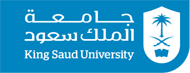 Course DescriptionIntroduction:This practicum course focuses on the application of various theories and concepts related to families, groups, and communities within a diverse value systems and cultural background. The course will, also focus on disease prevention and health promotion for individuals, families, and communities.Course Objectives:At the end of this course, the students will be able to:Assess the needs of individual, family and/or community client in community settingsApply nursing process to individual, family and community health needs.Apply preventive, curative, educational and rehabilitative services independently or with members of various health disciplines.Become acquainted with biological, social and environmental factors that may affect the individual, family or community.Course ContentsPrimary Health CareSchool HealthEnvironmental HealthTeaching Methodology:The following instructional strategies will be used:DiscussionsSkills demonstrationMultimediaHealth Needs assessmentHealth educationLearning through preceptorsClinical Learning Evaluation Criteria:Total Marks = 100 Marks; distributed as follows:*** Final Written Exam Question Types***Multiple Choices / Matching / Complete the sentence***To pass the course you should exceed***Get at least 60% Attend at least 75% from all the course duty during the semester***Clinical Learning Environment******ورشة العمل في قسم الصحة المدرسية والوحدة الصحية المدرسية: شارع الضباب, خلف الاحوال المدنية (جنوب اشارة كبري الوشم ب0اتجاه البطحه)Location by Google Map: https://goo.gl/maps/twWQqWMAgSQ2الإدارة العامة لصحة البيئة: شارع الامير طلال بن عبدالعزيز - حي الفاخرية (بجانب بلدية الشميسي)***Location by Google Map: https://goo.gl/maps/4CTXhMi2eJ52***Ministry of Health Department of Environmental Health ***School health: Chosen by Clinical Teacher***KSUMC  (outpatient clinic): PCC 2, MOPD, SOPD, Pediatric clinic, Staff clinicTextbooks:Allender, J.A & Rector, C. (2014). Community Health Nursing: Promoting and Protecting the Public Health. (8th ed.). Lippincott Williams & Wilkins: New York.Neis MA, McEwen M. Community/public health nursing practice. (4th ed.)   Saunders. 2006   ISBN-13   9780721603544Carroll  P. Community health nursing: A practical guide. (1st ed). Delmer   Cengage Learning. 2003.  ISBN-13 9780766841390Recommended Books References:   Sines D, Appleby F, Frost M. Community health care nursing. (3rd ed). Wiley-Black Well. 2005.  ISBN-13  9781405127486Drennan  V, Goodman C. Primary care and community nursing. OUP Oxfrod   ISBN-13  9780198568902.Nies MA, McEwen M. Community/ public health nursing: Promoting the health of population. (4th ed.). Suanders  ISBN-13 9781416028871.Level 7Level 7Level 7Level 7Level 7Level 7Course No.Course TitleContact HoursContact HoursContact HoursCreditsCourse No.Course TitleTheoryLabClinicCredits NURS 417Clinical Application for Community Health Nursing 1063Pre-requisiteNone None None None None Co-requisiteNone None None None None Assessment Tasks for each StudentAssessment Tasks for each StudentMarksSchool HealthActive participation in school assessment                    (5.0 marks)Health education plan (at least 2)                                 (7.5 marks)Implementation of health education  (at least 2)          (7.5 marks)School HealthActive participation in school assessment                    (5.0 marks)Health education plan (at least 2)                                 (7.5 marks)Implementation of health education  (at least 2)          (7.5 marks)20Environmental health Active participation in environment health assessment     (5.0 marks)Environment health assessment (at least 2)                        (7.5 marks)Recommendations for Environment Health   (at least 2)   (7.5 marks)        Environmental health Active participation in environment health assessment     (5.0 marks)Environment health assessment (at least 2)                        (7.5 marks)Recommendations for Environment Health   (at least 2)   (7.5 marks)        20Primary health careActive participation in outpatient clinic activities   (5.0 marks)Patient Assessment   (at least 2)                              (7.5 marks)Implementation of health education (at least 2)      (7.5 marks)Primary health careActive participation in outpatient clinic activities   (5.0 marks)Patient Assessment   (at least 2)                              (7.5 marks)Implementation of health education (at least 2)      (7.5 marks)20Final ExamClinical Learning Experience Self-Evaluation10Final ExamFinal written exam Primary Health Care      = 10 MarksSchool Health                = 10 MarksEnvironmental Health   = 10 Marks30TotalTotal100